1.1. Описание услуги1.1. Описание услуги1.1. Описание услуги1.1. Описание услуги1.1. Описание услуги1.1. Описание услуги1.1. Описание услугиВ рамках ИТ-услуги осуществляется комплекс работ, позволяющий обеспечить в объеме реализованных бизнес-процессов стабильное функционирование системы Клиент-банк в установленной период доступности, а также своевременную поддержку пользователей данной системы.В рамках ИТ-услуги осуществляется комплекс работ, позволяющий обеспечить в объеме реализованных бизнес-процессов стабильное функционирование системы Клиент-банк в установленной период доступности, а также своевременную поддержку пользователей данной системы.В рамках ИТ-услуги осуществляется комплекс работ, позволяющий обеспечить в объеме реализованных бизнес-процессов стабильное функционирование системы Клиент-банк в установленной период доступности, а также своевременную поддержку пользователей данной системы.В рамках ИТ-услуги осуществляется комплекс работ, позволяющий обеспечить в объеме реализованных бизнес-процессов стабильное функционирование системы Клиент-банк в установленной период доступности, а также своевременную поддержку пользователей данной системы.В рамках ИТ-услуги осуществляется комплекс работ, позволяющий обеспечить в объеме реализованных бизнес-процессов стабильное функционирование системы Клиент-банк в установленной период доступности, а также своевременную поддержку пользователей данной системы.В рамках ИТ-услуги осуществляется комплекс работ, позволяющий обеспечить в объеме реализованных бизнес-процессов стабильное функционирование системы Клиент-банк в установленной период доступности, а также своевременную поддержку пользователей данной системы.В рамках ИТ-услуги осуществляется комплекс работ, позволяющий обеспечить в объеме реализованных бизнес-процессов стабильное функционирование системы Клиент-банк в установленной период доступности, а также своевременную поддержку пользователей данной системы.1.2. Способ подключения к ИТ-системе (если необходимо и в зависимости от технической возможности организации)1.2. Способ подключения к ИТ-системе (если необходимо и в зависимости от технической возможности организации)1.2. Способ подключения к ИТ-системе (если необходимо и в зависимости от технической возможности организации)1.2. Способ подключения к ИТ-системе (если необходимо и в зависимости от технической возможности организации)1.2. Способ подключения к ИТ-системе (если необходимо и в зависимости от технической возможности организации)1.2. Способ подключения к ИТ-системе (если необходимо и в зависимости от технической возможности организации)1.2. Способ подключения к ИТ-системе (если необходимо и в зависимости от технической возможности организации)	Прямая ссылка на Web-ресурс в сети Интернет (требуется СКЗИ на АРМ)	«Толстый клиент» на АРМ пользователя (требуется СКЗИ на АРМ)	Прямая ссылка на Web-ресурс в сети Интернет (требуется СКЗИ на АРМ)	«Толстый клиент» на АРМ пользователя (требуется СКЗИ на АРМ)	Прямая ссылка на Web-ресурс в сети Интернет (требуется СКЗИ на АРМ)	«Толстый клиент» на АРМ пользователя (требуется СКЗИ на АРМ)	Прямая ссылка на Web-ресурс в сети Интернет (требуется СКЗИ на АРМ)	«Толстый клиент» на АРМ пользователя (требуется СКЗИ на АРМ)	Прямая ссылка на Web-ресурс в сети Интернет (требуется СКЗИ на АРМ)	«Толстый клиент» на АРМ пользователя (требуется СКЗИ на АРМ)	Прямая ссылка на Web-ресурс в сети Интернет (требуется СКЗИ на АРМ)	«Толстый клиент» на АРМ пользователя (требуется СКЗИ на АРМ)	Прямая ссылка на Web-ресурс в сети Интернет (требуется СКЗИ на АРМ)	«Толстый клиент» на АРМ пользователя (требуется СКЗИ на АРМ)1.3. Группа корпоративных бизнес-процессов / сценариев, поддерживаемых в рамках услуги   1.3. Группа корпоративных бизнес-процессов / сценариев, поддерживаемых в рамках услуги   1.3. Группа корпоративных бизнес-процессов / сценариев, поддерживаемых в рамках услуги   1.3. Группа корпоративных бизнес-процессов / сценариев, поддерживаемых в рамках услуги   1.3. Группа корпоративных бизнес-процессов / сценариев, поддерживаемых в рамках услуги   1.3. Группа корпоративных бизнес-процессов / сценариев, поддерживаемых в рамках услуги   1.3. Группа корпоративных бизнес-процессов / сценариев, поддерживаемых в рамках услуги    - Управление взаимоотношениями с банком;
 - Управление расчетами;
 - Валютный контроль. - Управление взаимоотношениями с банком;
 - Управление расчетами;
 - Валютный контроль. - Управление взаимоотношениями с банком;
 - Управление расчетами;
 - Валютный контроль. - Управление взаимоотношениями с банком;
 - Управление расчетами;
 - Валютный контроль. - Управление взаимоотношениями с банком;
 - Управление расчетами;
 - Валютный контроль. - Управление взаимоотношениями с банком;
 - Управление расчетами;
 - Валютный контроль. - Управление взаимоотношениями с банком;
 - Управление расчетами;
 - Валютный контроль.1.4. Интеграция с корпоративными ИТ-системами1.4. Интеграция с корпоративными ИТ-системами1.4. Интеграция с корпоративными ИТ-системами1.4. Интеграция с корпоративными ИТ-системами1.4. Интеграция с корпоративными ИТ-системами1.4. Интеграция с корпоративными ИТ-системами1.4. Интеграция с корпоративными ИТ-системамиИТ-системаГруппа процессовГруппа процессовГруппа процессовГруппа процессовГруппа процессов - ;
 - . - ;
 - . - ;
 - . - ;
 - . - ;
 - .1.5. Интеграция с внешними ИТ-системами1.5. Интеграция с внешними ИТ-системами1.5. Интеграция с внешними ИТ-системами1.5. Интеграция с внешними ИТ-системами1.5. Интеграция с внешними ИТ-системами1.5. Интеграция с внешними ИТ-системами1.5. Интеграция с внешними ИТ-системамиИТ-системаГруппа процессовГруппа процессовГруппа процессовГруппа процессовГруппа процессов - ;
 - . - ;
 - . - ;
 - . - ;
 - . - ;
 - .1.6. Состав услуги1.6. Состав услуги1.6. Состав услуги1.6. Состав услуги1.6. Состав услуги1.6. Состав услуги1.6. Состав услугиЦентр поддержки пользователей - Прием, обработка, регистрация и маршрутизация поступающих обращений от пользователей; - Консультации в части подключения и авторизации в системе; - Первичное согласование листов исполнения. - Прием, обработка, регистрация и маршрутизация поступающих обращений от пользователей; - Консультации в части подключения и авторизации в системе; - Первичное согласование листов исполнения. - Прием, обработка, регистрация и маршрутизация поступающих обращений от пользователей; - Консультации в части подключения и авторизации в системе; - Первичное согласование листов исполнения. - Прием, обработка, регистрация и маршрутизация поступающих обращений от пользователей; - Консультации в части подключения и авторизации в системе; - Первичное согласование листов исполнения. - Прием, обработка, регистрация и маршрутизация поступающих обращений от пользователей; - Консультации в части подключения и авторизации в системе; - Первичное согласование листов исполнения.Функциональная поддержка - Диагностика и устранение возникающих инцидентов и проблем в рамках поступающих обращений; - Консультирование пользователей по работе в ИТ-системе в объеме реализованных бизнес-процессов; - Тестирование обновлений ИТ-системы; - Подготовка учебных материалов и статей знаний по часто задаваемым вопросам. - Конфигурирование ПО Систем ДБО на рабочем месте пользователя. - Диагностика и устранение возникающих инцидентов и проблем в рамках поступающих обращений; - Консультирование пользователей по работе в ИТ-системе в объеме реализованных бизнес-процессов; - Тестирование обновлений ИТ-системы; - Подготовка учебных материалов и статей знаний по часто задаваемым вопросам. - Конфигурирование ПО Систем ДБО на рабочем месте пользователя. - Диагностика и устранение возникающих инцидентов и проблем в рамках поступающих обращений; - Консультирование пользователей по работе в ИТ-системе в объеме реализованных бизнес-процессов; - Тестирование обновлений ИТ-системы; - Подготовка учебных материалов и статей знаний по часто задаваемым вопросам. - Конфигурирование ПО Систем ДБО на рабочем месте пользователя. - Диагностика и устранение возникающих инцидентов и проблем в рамках поступающих обращений; - Консультирование пользователей по работе в ИТ-системе в объеме реализованных бизнес-процессов; - Тестирование обновлений ИТ-системы; - Подготовка учебных материалов и статей знаний по часто задаваемым вопросам. - Конфигурирование ПО Систем ДБО на рабочем месте пользователя. - Диагностика и устранение возникающих инцидентов и проблем в рамках поступающих обращений; - Консультирование пользователей по работе в ИТ-системе в объеме реализованных бизнес-процессов; - Тестирование обновлений ИТ-системы; - Подготовка учебных материалов и статей знаний по часто задаваемым вопросам. - Конфигурирование ПО Систем ДБО на рабочем месте пользователя.Поддержка интеграционных процессовИТ-инфраструктура - Обновление программного обеспечения ИТ-системы в объеме реализованных функциональных направлений и бизнес-функций; - Установка и обновление серверного программного обеспечения, требуемого для бесперебойного функционирования ИТ-системы в соответствии со спецификацией; - Обеспечение резервного копирования и восстановления, в случае необходимости, баз данных. - Предоставление прав доступа, присвоение соответствующих ролей в системе ведения учетных записей пользователей. - Обновление программного обеспечения ИТ-системы в объеме реализованных функциональных направлений и бизнес-функций; - Установка и обновление серверного программного обеспечения, требуемого для бесперебойного функционирования ИТ-системы в соответствии со спецификацией; - Обеспечение резервного копирования и восстановления, в случае необходимости, баз данных. - Предоставление прав доступа, присвоение соответствующих ролей в системе ведения учетных записей пользователей. - Обновление программного обеспечения ИТ-системы в объеме реализованных функциональных направлений и бизнес-функций; - Установка и обновление серверного программного обеспечения, требуемого для бесперебойного функционирования ИТ-системы в соответствии со спецификацией; - Обеспечение резервного копирования и восстановления, в случае необходимости, баз данных. - Предоставление прав доступа, присвоение соответствующих ролей в системе ведения учетных записей пользователей. - Обновление программного обеспечения ИТ-системы в объеме реализованных функциональных направлений и бизнес-функций; - Установка и обновление серверного программного обеспечения, требуемого для бесперебойного функционирования ИТ-системы в соответствии со спецификацией; - Обеспечение резервного копирования и восстановления, в случае необходимости, баз данных. - Предоставление прав доступа, присвоение соответствующих ролей в системе ведения учетных записей пользователей. - Обновление программного обеспечения ИТ-системы в объеме реализованных функциональных направлений и бизнес-функций; - Установка и обновление серверного программного обеспечения, требуемого для бесперебойного функционирования ИТ-системы в соответствии со спецификацией; - Обеспечение резервного копирования и восстановления, в случае необходимости, баз данных. - Предоставление прав доступа, присвоение соответствующих ролей в системе ведения учетных записей пользователей.Модификация ИТ-системы - Развитие и модификация ИТ-системы в части реализации нового функционала в рамках настоящей услуги не осуществляется - Развитие и модификация ИТ-системы в части реализации нового функционала в рамках настоящей услуги не осуществляется - Развитие и модификация ИТ-системы в части реализации нового функционала в рамках настоящей услуги не осуществляется - Развитие и модификация ИТ-системы в части реализации нового функционала в рамках настоящей услуги не осуществляется - Развитие и модификация ИТ-системы в части реализации нового функционала в рамках настоящей услуги не осуществляется1.7. Наименование и место хранения пользовательской документации:1.7. Наименование и место хранения пользовательской документации:1.7. Наименование и место хранения пользовательской документации:1.7. Наименование и место хранения пользовательской документации:1.7. Наименование и место хранения пользовательской документации:1.7. Наименование и место хранения пользовательской документации:1.7. Наименование и место хранения пользовательской документации:	ИТ-система	Портал Госкорпорации «Росатом»	Иное место	Иное место	Иное место1.8. Ограничения по оказанию услуги1.8. Ограничения по оказанию услуги1.8. Ограничения по оказанию услуги1.8. Ограничения по оказанию услуги1.8. Ограничения по оказанию услуги1.8. Ограничения по оказанию услуги1.8. Ограничения по оказанию услуги1.8.1. В п.1.3. представлен полный перечень групп бизнес-процессов / сценариев, реализованных в информационной системе.
Для каждого отдельно взятого Заказчика осуществляется поддержка того перечня бизнес-процессов/сценариев, который был внедрен и введен в постоянную (промышленную) эксплуатацию приказом по организации Заказчика.
1.8.2. Для автоматизированных/информационных систем в защищённом исполнении действуют ограничения, предусмотренные для объектов информатизации, аттестованных по требованиям безопасности информации.1.8.1. В п.1.3. представлен полный перечень групп бизнес-процессов / сценариев, реализованных в информационной системе.
Для каждого отдельно взятого Заказчика осуществляется поддержка того перечня бизнес-процессов/сценариев, который был внедрен и введен в постоянную (промышленную) эксплуатацию приказом по организации Заказчика.
1.8.2. Для автоматизированных/информационных систем в защищённом исполнении действуют ограничения, предусмотренные для объектов информатизации, аттестованных по требованиям безопасности информации.1.8.1. В п.1.3. представлен полный перечень групп бизнес-процессов / сценариев, реализованных в информационной системе.
Для каждого отдельно взятого Заказчика осуществляется поддержка того перечня бизнес-процессов/сценариев, который был внедрен и введен в постоянную (промышленную) эксплуатацию приказом по организации Заказчика.
1.8.2. Для автоматизированных/информационных систем в защищённом исполнении действуют ограничения, предусмотренные для объектов информатизации, аттестованных по требованиям безопасности информации.1.8.1. В п.1.3. представлен полный перечень групп бизнес-процессов / сценариев, реализованных в информационной системе.
Для каждого отдельно взятого Заказчика осуществляется поддержка того перечня бизнес-процессов/сценариев, который был внедрен и введен в постоянную (промышленную) эксплуатацию приказом по организации Заказчика.
1.8.2. Для автоматизированных/информационных систем в защищённом исполнении действуют ограничения, предусмотренные для объектов информатизации, аттестованных по требованиям безопасности информации.1.8.1. В п.1.3. представлен полный перечень групп бизнес-процессов / сценариев, реализованных в информационной системе.
Для каждого отдельно взятого Заказчика осуществляется поддержка того перечня бизнес-процессов/сценариев, который был внедрен и введен в постоянную (промышленную) эксплуатацию приказом по организации Заказчика.
1.8.2. Для автоматизированных/информационных систем в защищённом исполнении действуют ограничения, предусмотренные для объектов информатизации, аттестованных по требованиям безопасности информации.1.8.1. В п.1.3. представлен полный перечень групп бизнес-процессов / сценариев, реализованных в информационной системе.
Для каждого отдельно взятого Заказчика осуществляется поддержка того перечня бизнес-процессов/сценариев, который был внедрен и введен в постоянную (промышленную) эксплуатацию приказом по организации Заказчика.
1.8.2. Для автоматизированных/информационных систем в защищённом исполнении действуют ограничения, предусмотренные для объектов информатизации, аттестованных по требованиям безопасности информации.1.8.1. В п.1.3. представлен полный перечень групп бизнес-процессов / сценариев, реализованных в информационной системе.
Для каждого отдельно взятого Заказчика осуществляется поддержка того перечня бизнес-процессов/сценариев, который был внедрен и введен в постоянную (промышленную) эксплуатацию приказом по организации Заказчика.
1.8.2. Для автоматизированных/информационных систем в защищённом исполнении действуют ограничения, предусмотренные для объектов информатизации, аттестованных по требованиям безопасности информации.1.9. Норматив на поддержку1.9. Норматив на поддержку1.9. Норматив на поддержку1.9. Норматив на поддержку1.9. Норматив на поддержку1.9. Норматив на поддержку1.9. Норматив на поддержкуПодразделениеПредельное значение трудозатрат на поддержку 1 единицы объемного показателя по услуге (чел.мес.)Предельное значение трудозатрат на поддержку 1 единицы объемного показателя по услуге (чел.мес.)Предельное значение трудозатрат на поддержку 1 единицы объемного показателя по услуге (чел.мес.)Предельное значение трудозатрат на поддержку 1 единицы объемного показателя по услуге (чел.мес.)Предельное значение трудозатрат на поддержку 1 единицы объемного показателя по услуге (чел.мес.)Функциональная поддержка 0,038461500 0,038461500 0,038461500 0,038461500 0,038461500Поддержка интеграционных процессовИТ-инфраструктура1.10. Дополнительные параметры оказания услуги1.10. Дополнительные параметры оказания услуги1.10. Дополнительные параметры оказания услуги1.10. Дополнительные параметры оказания услуги1.10. Дополнительные параметры оказания услуги1.10. Дополнительные параметры оказания услуги1.10. Дополнительные параметры оказания услуги1.10.1. Допустимый простой ИТ-ресурса в течении года, часовНеприменимо к данной услугеНеприменимо к данной услугеНеприменимо к данной услугеНеприменимо к данной услугеНеприменимо к данной услуге1.10.2. Срок хранения данных резервного копирования (в календарных днях)Неприменимо к данной услугеНеприменимо к данной услугеНеприменимо к данной услугеНеприменимо к данной услугеНеприменимо к данной услуге1.10.3. Целевая точка восстановления ИТ-ресурса (RPO) (в рабочих часах)Неприменимо к данной услугеНеприменимо к данной услугеНеприменимо к данной услугеНеприменимо к данной услугеНеприменимо к данной услуге1.10.4. Целевое время восстановления ИТ-ресурса (RTO) (в рабочих часах)Неприменимо к данной услугеНеприменимо к данной услугеНеприменимо к данной услугеНеприменимо к данной услугеНеприменимо к данной услуге1.10.5. Обеспечение катастрофоустойчивости ИТ-ресурсаНеприменимо к данной услугеНеприменимо к данной услугеНеприменимо к данной услугеНеприменимо к данной услугеНеприменимо к данной услуге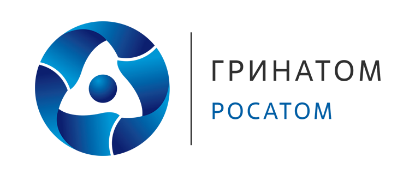 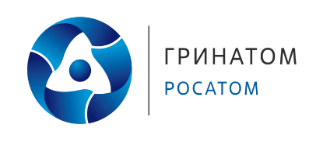 